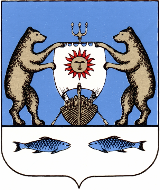 Российская ФедерацияНовгородская область Новгородский районАДМИНИСТРАЦИЯ САВИНСКОГО СЕЛЬСКОГО ПОСЕЛЕНИЯП О С Т А Н О В Л Е Н И Еот 29.05.2018 №  370д. СавиноО проведении открытого аукциона на право заключения договора на размещение нестационарного торгового объекта на территории Савинского сельского поселения В соответствии с постановлениями Администрации Савинского сельского поселения от 02.10.2017 № 579 «О порядке размещения  нестационарных торговых объектов на территории Савинского сельского поселения», от 02.10.2017  года №578 «Об утверждении схемы размещения  нестационарных торговых объектов,  расположенных на земельных участках,  зданиях, строениях, сооружениях, находящихся в государственной или муниципальной собственности, на территории Савинского сельского поселения», ПОСТАНОВЛЯЮ: 1. Организовать и провести открытый аукцион на право заключения договора на размещение нестационарного торгового объекта на территории Савинского сельского поселения: 1.1. Лот 1 павильон с 09.07.2018 года по 08.07.2023 года по адресу: д.Новоселицы, ул.Центральная, целевое назначение – розничная торговля, продовольственные товары, общая площадь 5 кв. м. 1.2. Лот 2 павильон с 09.07.2018 года по 08.07.2023 года по адресу: д.Божонка, ул.Новая, целевое назначение – розничная торговля, продовольственные товары, общая площадь 5 кв. м. 1.3. Лот 3 павильон с 09.07.2018 года по 08.07.2023 года по адресу: д.Савино, ул.Центральная, целевое назначение – розничная торговля, продовольственные товары, общая площадь 5 кв. м.2. Определить, что договор на право размещения нестационарного торгового объекта (в размере единого ежегодного платежа) заключаются с победителем открытого аукциона на срок не более года. 3. Возложить на Администрацию Савинского сельского поселения как на организатора аукциона следующие функции: подготовка информационного сообщения о проведении открытого аукциона и его результатах для публикации в периодическом печатном издании «Савинский вестник» и размещения на официальном сайте Администрации Савинского сельского поселения в сети Интернет; прием и регистрация заявок на участие в открытом аукционе;          оформление протокола о признании заявителей участниками открытого аукциона либо об отказе в допуске заявителей к участию в открытом аукционе; оформление протокола о результатах открытого аукциона либо о признании открытого аукциона несостоявшимся; подготовка и подписание от имени Администрации Савинского сельского поселения на право размещения нестационарных торговых объектов (в размере единого платежа). 4. Установить, что: 4.1. Начальная цена предмета открытого аукциона на право заключения договора на размещение нестационарного торгового объекта на территории Савинского сельского поселения составляет: Лот 1 для павильона - 3715,10 (три тысячи семьсот пятнадцать) рублей 10 копеек в д.Новоселицы, ул.Центральная, целевое назначение – розничная торговля, продовольственные товары, за общую площадь 5 кв. м.;Лот 2 для павильона - 3902,90 (три тысячи девятьсот два) рублей 90 копеек  в д.Божонка, ул.Новая, целевое назначение – розничная торговля, продовольственные товары, за общую площадь 5 кв. м.;Лот 3 для павильона - 4670 (четыре тысячи шестьсот семьдесят) рублей 05 копеек в д.Савино, ул.Центральная, целевое назначение – розничная торговля, продовольственные товары, за общую площадь 5 кв. м.4.2. Задаток для участия в открытом аукционе определен в размере 20 процентов от начального размера единого платежа. Задаток вносится по следующим реквизитам: Администрация Савинского сельского поселения (л/сч 05503201840 в УФК по Новгородской области) ИНН 5310019610 КПП 531001001 р/с 40302810849593000187 в Отделении Новгород БИК 044959001 ОКТМО 496254504.3. Задаток, внесенный победителем открытого аукциона, засчитывается в счет размера единого платежа с последующим перечислением средств в бюджет Савинского сельского поселения; 4.4. Средства единого платежа, получаемые от продажи права на заключение договоров на размещение нестационарных торговых объектов на территории Савинского сельского поселения по результатам открытого аукциона, перечисляются в бюджет Савинского сельского поселения по следующим реквизитам: Администрация Савинского сельского поселения (л/с 04503201840)ИНН 5310019610 КПП 531001001  УФК по Новгородской области р/с 40101810900000010001 в Отделении Новгород  БИК 044959001 ОКТМО 49625450КБК 346 1 17 05050 10 0000 180 (прочие неналоговые доходы бюджетов поселений). В платежном поручении в назначении платежа следует указывать номер лота и адрес размещения нестационарного торгового объекта, за который производится плата. 5. Опубликовать настоящее постановление в периодическом печатном издании «Савинский вестник» и разместить на официальном сайте Администрации Савинского сельского поселения в сети Интернет. Глава сельского поселения                                               А.В.Сысоев